Muestra de artículo de opinión 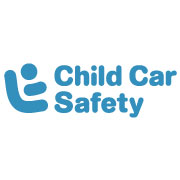 Mantener a los niños seguros es prioridad de todos los padres. Asegúrese de estar usando adecuadamente los asientos de seguridad para niñosPor (nombre del autor)(Nombre del grupo)Es obvio que los padres desean mantener seguros a sus hijos en todo momento.  El problema es que mantenerlos seguros cuando viajan en los vehículos no es tan fácil como podría parecer.Para que el asiento de seguridad proteja lo mejor posible a su hijo, este debe ajustarse al tamaño del niño, al vehículo y, además, usted debe usarlo correctamente cada vez que viaje. Escoja el asiento apropiado para la edad y tamaño de su hijo y asegúrese de que se ajuste correctamente a su vehículo.La vulnerabilidad del niño en el evento de un choque automovilístico es mayor que la de la mayoría de los adultos. De hecho, los choques automovilísticos son en Estados Unidos la causa principal de muerte de niños entre 1 y 13 años de edad.Desde 2006 a 2010, murieron en choques 4,028 niños menores de 12 años, y cerca de 660,000 resultaron heridos. Cifra que es mayor que la cifra de población de Boston, Massachusetts.Por esa razón, los eventos de seguridad, como la Semana de la Seguridad del Niño Pasajero, que se llevará a cabo del 16 al 22 de septiembre, son tan importantes para ayudar a los padres y personas que cuidan a los niños a aprender a escoger y a usar correctamente el asiento de seguridad para niños.El evento central de la Semana de la Seguridad del Niño Pasajero es el Sábado Nacional de Revisión de Asientos de Seguridad que este año se lleva a cabo el 22 de septiembre, día durante el cual los padres, abuelos y personas que se encargan del cuidado de los niños pueden llevar a los eventos a sus hijos, sus vehículos y asientos de seguridad de niños con el fin de que técnicos certificados en seguridad del niño como pasajero realicen una inspección gratuita de los asientos para garantizar que el vehículo de la familia los tenga instalados correctamente y que los mismos se están usando apropiadamente. Los técnicos pueden ayudar también a determinar si su hijo está listo para usar el cinturón de seguridad sin necesidad de utilizar un asiento elevado.Si no puede asistir al evento del Sábado Nacional de Revisión de Asientos de Seguridad, no tiene que esperar hasta el año próximo para verificar si su asiento de seguridad está instalado correctamente. Para localizar un técnico certificado en seguridad del niño como pasajero, vaya a www.safercar.gov/protegidos. Este servicio está disponible con cita previa durante todo el año y generalmente se presta gratuitamente. Los padres y personas que están encargadas de cuidar a los niños pueden también visitar www.safercar.gov/protegidos, donde encontrarán consejos acerca de los asientos de seguridad para niños, videos sobre la forma de instalarlos, recomendaciones e información de productos retirados del mercado por defectuosos suministrada por la Administración Nacional de Seguridad del Tráfico en las Carreteras (NHTSA, por sus siglas en inglés), del Departamento de Transporte de Estados Unidos.# # # 